               SOLDOTNA HIGH SCHOOL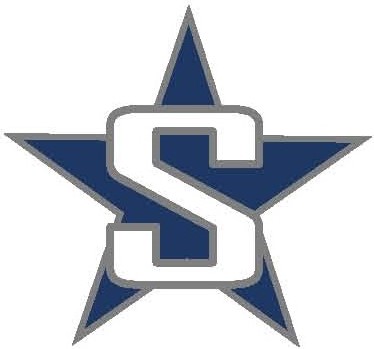                Hockey 2018-1910/10/2018		Wed		Hockey Begins11/1-3/2018		Thurs-Sat	Peninsula Ice Challenge (V – SOHI/Kenai/North Pole/Chugiak)11/8-10/2018		Thurs-Sat	V @ Palmer Hockey Showdown 11/26/2018		Mon		JV @ Kenai (4:00 pm)11/30/2018		Fri		vs Eagle River (JV – 4:00/ V – 7:00)12/1/2018		Sat		vs South Anchorage (JV – 3:15/V – 5:00)12/4/2018		Tues 		V @ Homer (7:00 pm)12/6-8/2018		Thurs-Sat	V @ Houston Big Lake Invite12/13/2018		Thurs		V vs Juneau-Douglas (7:00)12/14/2018		Fri		JV @ Homer (6:15 pm)12/15/2018		Sat		V vs Juneau-Douglas (4:45 pm)12/17/2018		Mon		JV vs Kenai (4:00 pm)12/20/2018		Thurs		V @ Kenai (7:00 pm)1/9/2019		Wed		JV/V @ Palmer (7:00 pm – MTA Event Center)1/10/2019		Thurs		JV @ Wasilla (6:15 pm – Brett Memorial)1/10/2019		Thurs		V @ Houston1/11/2019		Fri		JV/V @ Colony (JV – 5:30/V – 7:00 | Endowment Game)1/15/2019		Tues		V vs Homer (7:45)1/16/2019		Wed		V vs Kenai (7:00)1/22/2019		Tuesday	JV vs Homer (4:00)1/24/2019		Thurs 		vs Palmer (JV – 4:00/V – 7:00)1/25/2019		Fri		V vs Houston (7:00)1/31-2/2/2019		Thurs-Sat	 Division II State Championships (Location TBD)